§4362.  Small wireless facilities1.  Definitions.  As used in this section, unless the context otherwise indicates, the following terms have the following meanings.A.  "Small wireless facility" means a wireless facility each antenna of which could fit within an enclosure of no more than 3 cubic feet and of which all associated wireless equipment other than antennas, electric meters and concealment elements has a cumulative volume of no more than 28 cubic feet.  [PL 2019, c. 223, §1 (NEW).]B.  "Wireless facility" means equipment at a fixed location that enables wireless communications between user equipment and a communications network, including equipment associated with wireless communications; radio transceivers, antennas, coaxial or fiber-optic cable, regular and backup power supplies and rectifiers; and comparable equipment, regardless of technological configuration.  "Wireless facility" includes a small wireless facility.  "Wireless facility" does not include the structure or improvements on, under, within or adjacent to which the equipment is colocated or coaxial or fiber-optic cable that is between wireless support structures or poles or that is otherwise not immediately adjacent to or directly associated with a particular antenna.  [PL 2019, c. 223, §1 (NEW).][PL 2019, c. 223, §1 (NEW).]2.  Small wireless facilities.  Notwithstanding any zoning or land use ordinance to the contrary, a small wireless facility must be a permitted use within the public right‑of‑way, subject to permitting requirements and duly adopted, nondiscriminatory conditions otherwise applicable to permitted uses within the municipality and consistent with state and federal law, including, without limitation, any permitting requirements in Title 35‑A, chapter 25.  This section does not affect or alter the rights and responsibilities of a cable television company under the franchise agreement executed pursuant to section 3008, subsection 5.[PL 2019, c. 223, §1 (NEW).]SECTION HISTORYPL 2019, c. 223, §1 (NEW). The State of Maine claims a copyright in its codified statutes. If you intend to republish this material, we require that you include the following disclaimer in your publication:All copyrights and other rights to statutory text are reserved by the State of Maine. The text included in this publication reflects changes made through the First Regular and First Special Session of the 131st Maine Legislature and is current through November 1. 2023
                    . The text is subject to change without notice. It is a version that has not been officially certified by the Secretary of State. Refer to the Maine Revised Statutes Annotated and supplements for certified text.
                The Office of the Revisor of Statutes also requests that you send us one copy of any statutory publication you may produce. Our goal is not to restrict publishing activity, but to keep track of who is publishing what, to identify any needless duplication and to preserve the State's copyright rights.PLEASE NOTE: The Revisor's Office cannot perform research for or provide legal advice or interpretation of Maine law to the public. If you need legal assistance, please contact a qualified attorney.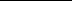 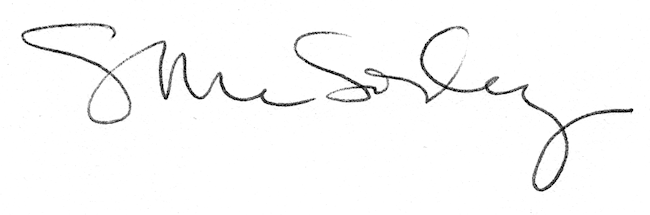 